Frank Erichsen alias ” Bonderøven”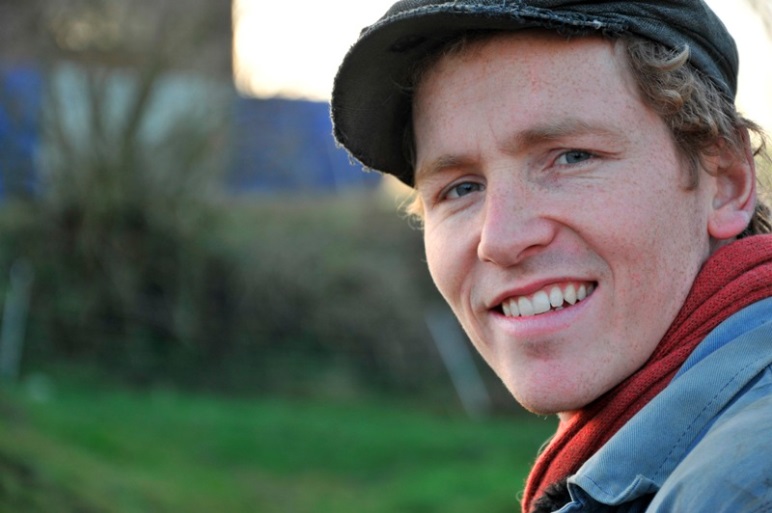 Kommer til Stigs Bjergby forsamlingshusKirkevej 22, Stigs BjergbyOnsdag den 22. oktober 2014 kl 19.00Emne:DET ENKLE LIV.Billetter bestilling hos Hanne på tlf.: 40 97 56 27/59 27 56 27PRIS: kr. 150.00 inkl. kaffe og kage.Stigs Bjergby beboerforening.